1.13	рассмотреть определение полос частот для будущего развития Международной подвижной электросвязи (IMT), включая возможные дополнительные распределения подвижной службе на первичной основе, в соответствии с Резолюцией 238 (ВКР-15);Резолюция 238 (ВКР-15) − Исследования связанных с частотами вопросов по определению спектра для Международной подвижной электросвязи, включая возможные дополнительные распределения подвижным службам на первичной основе в участке(-ах) диапазона частот между 24,25 и 86 ГГц для будущего развития Международной подвижной электросвязи до 2020 года и далее.ВведениеВ пункте 1.13 повестки дня ВКР-19 рассматриваются возможные новые распределения спектра, подходящие для доставки сигналов наземной беспроводной широкополосной связи в диапазоне частот 24,25–6 ГГц. Это будет включать следующие элементы, полностью отраженные в Резолюции 238 (ВКР-15):–	потребности в спектре для наземного сегмента IMT;−	Исследования совместного использования частот и совместимости для следующих полос частот:–	24,25−27,5 ГГц, 37−40,5 ГГц, 42,5−43,5 ГГц, 45,5−47 ГГц, 47,2−50,2 ГГц, 50,4−52,6 ГГц, 66−76 ГГц и 81−86 ГГц–	31,8−33,4 ГГц, 40,5−42,5 ГГц и 47−47,2 ГГцКраткое изложение предложений европейских стран по полосам частот:В этих предложениях европейских стран поддерживается присвоение полос частот 24,25−27,5 ГГц, 40,5−43,5 ГГц и 66−71 ГГц подвижной службе на первичной основе в Таблице распределения частот Статьи 5 и их определение для IMT, в зависимости от случая.В этих предложениях европейских стран не поддерживается распределение полос частот 31,8−33,4 ГГц, 47,0−47,2 ГГц, 47,2−50,2 ГГц, 50,4−52,6 ГГц, 71−76 ГГц и 81−86 ГГц подвижной службе на первичной основе в Таблице распределения частот Статьи 5 и их определение для IMT, в зависимости от случая.Что касается полосы 37−40,5 ГГц, в части 8 предложения европейских стран представлено мнение CEПT об этой полосе, включая соответствующие условия для обеспечения защиты действующих служб в диапазоне 37−40,5 ГГц и ССИЗ (пассивной) в диапазоне 36−37 ГГц.Поддерживается исключение Резолюции 238 (ВКР-15).Кратко изложенные выше предложения европейских стран разделены на следующие дополнительные документы:Дополнительный документ 1 	Часть 1 – Полоса частот 24,25−27,5 ГГцДополнительный документ 2 	Часть 2 – Полоса частот 31,8−33,4 ГГцДополнительный документ 3	Часть 3 – Полоса частот 37−40,5 ГГцДополнительный документ 4	Часть 4 – Полоса частот 40,5−43,5 ГГцДополнительный документ 5	Часть 5 – Полоса частот 47,0−47,2 ГГцДополнительный документ 6	Часть 6 – Полоса частот 47,2−50,2 ГГцДополнительный документ 7	Часть 7 – Полоса частот 50,4−52,6 ГГцДополнительный документ 8	Часть 8 – Полоса частот 66−71 ГГцДополнительный документ 9 	Часть 9 – Полоса частот 71−76 ГГцДополнительный документ 10 	Часть 10 – Полоса частот 81−86 ГГцДополнительный документ 11 	Часть 11 – Резолюция 238 (ВКР-15)______________Всемирная конференция радиосвязи (ВКР-19)
Шарм-эль-Шейх, Египет, 28 октября – 22 ноября 2019 года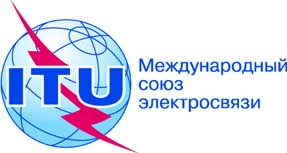 ПЛЕНАРНОЕ ЗАСЕДАНИЕДополнительный документ 13
к Документу 16-R4 октября 2019 годаОригинал: английскийОбщие предложения европейских странОбщие предложения европейских странПредложения для работы конференцииПредложения для работы конференцииПункт 1.13 повестки дняПункт 1.13 повестки дня